Type of Perinatal Death STILLBIRTH (Fetal death) : Death prior to the complete expulsion or extraction from its mother of a product of conception of 20 or more completed weeks of gestation or of 400 g or more birthweight where gestation is not known.  The death is indicated by the fact that after such separation the fetus does not breathe or show any other evidence of life, such as beating of the heart, pulsation of the umbilical cord, or definite movement of voluntary muscles. Please select type:				OR  NEONATAL DEATH: Death of a liveborn infant occurring before 28 completed days after birth. Please select type: 	Please follow the instructions and answer all questions as directed. You may not know the answer to some of the questions but please provide as much detail as possible. Personally identifiable information collected on this form will be kept confidential.  Information included in reports will be grouped and non identifiable.Section 1: CLINICAL DATA RELEVANT TO PERINATAL DEATH PLEASE COMPLETE THIS SECTION  WITHIN 48 HOURS OF THE STILLBIRTH OR NEONATAL DEATH.How many perinatal deaths are associated with this pregnancy? 	     	Mother: 	Surname		     Given name(s): 	     		Other name(s):	     3.	Mother’s Unit Record No:	     4.  Mother’s date of birth:		     5.  Usual residential address of mother at time of birth:	Town/City/Locality		     State				     Post Code			     6. 	Date and time of baby’s birth:	Date:	     		Time:	     hrs 	(24hour Clock)7.	Date and time of baby’s death (neonatal deaths):				Date:	     		Time:	     hrs 	(24hour Clock)8. 	Calculated gestation of pregnancy at birth:	       Completed Weeks  9. 	Birth weight: 					       grams 	10.	Gender:					11.	Name of facility reporting:               	     12.	Marital status: 				13.	Education:				14.	Mother’s occupation:			     15.	Mother’s country of birth:		     16.	Mother’s ethnicity:			       17. Mother’s understanding of spoken English: 18. Mother’s height: 	     cms  weight:	     kg (earliest measured in pregnancy)  			If not available please measure height and weight.19. Maternal BMI at booking:        or Unknown 20. 	Was this a multiple pregnancy? 		Yes  	No  		Unknown  	If yes, what was birth order of this stillborn or deceased baby? First  Second OtherNumber of fetuses/babies alive at 20 weeks gestation:      	b.	Chorionicity (if known):      21.   Mother’s previous obstetric history:	a) total number of previous pregnancies:        	or Unknown 	b) details of previous pregnancies (list in order from first pregnancy- more space page 11)Pregnancy Outcome: LB = live birth; SM = spontaneous miscarriage; TOP = termination of pregnancy; E = ectopic pregnancy; SB = stillbirth; NNDE = early neonatal death (<7 days age); NNDL = late neonatal death (7 days – 28 days); NNDI = Death 28 days – 2 years; U = unknown.  Type of Birth: NVB = normal vaginal birth; OVD = operative vaginal delivery; VB = vaginal breech; CS = caesarean section; U = unknown.  Complications: NIL = no complications; HE = hyperemesis; APH = ante partum haemorrhage/abruption; CxS = cervical stitch; IUGR = intrauterine growth retardation; GDM = gestational diabetes mellitus; GH = gestational hypertension; U = unknown; Other = please comment in summary section, page 11. 22.	Mother’s medical history (before this pregnancy)			                   	 	Yes    		No      	      UnknownAny pre-existing medical condition					(If no or unknown, go to question 23)Asthma								Diabetes pre pregnancy (type 1 or 2)					Epilepsy								Heart condition (congenital or acquired)						Hypertension							Endocrine disorder (eg.hyper/hypothyroid)					Inflammatory bowel disease						Systemic lupus erythematosus						Other autoimmune disorder						Mental health disorder							Renal disease                           						   Venous thromboembolism						Haematological disorders						Cervical/uterine surgery						Urinary tract infection							Uterine abnormality							r.	Other, please state:			     All remaining questions relate only to the pregnancy associated with this perinatal death.23.	Fertility treatment or assisted conception in this pregnancy?  		Yes 	No 		Unknown 	If yes, method/s and dates:      24. 	Is mother a smoker? 	Yes  If yes:       per day 	No 			If no: 	Never smoked 					Stopped before this pregnancy			Stopped during this pregnancy		 at gestation:        weeks	Unknown		   		25.	Mother’s use of alcohol and other drugs:	Yes 		No 		Unknown 	If yes specify drug and alcohol use during this pregnancy:	  	a) First  trimester :	       	b) Month prior to birth:      		 26.	Antenatal check ups : 	 a. Total number of antenatal visits recorded:          or Unknown  b. Gestation at first antenatal visit:  	      weeks   or Unknown 27.	Model of antenatal maternity care:(Select one in each column) 	At booking   	        At birth		No booked care							   	Obstetric hospital							   	Maternal/Fetal Medicine						Hospital midwifery (eg birth centre)				         Private obstetrician							Private midwife		 						General Practitioner	/Shared						Unknown				30.	Obstetric conditions during this pregnancy:Indicate all conditions known to be present during this pregnancy.								          						Yes	Hypertension					 	If yes indicate type of hypertension  Gestational hypertension  Pre-eclampsia Pre-eclampsia with chronic hypertension Eclampsia UnspecifiedPreterm labour		 	                  c.   Prolonged rupture of membranes	 If yes indicate gestation Preterm - rupture < 37 weeks gestation Term - rupture   37 weeks gestationd.   Cholestasis of pregnancy	  		            Confirmed maternal infection 	 		If yes indicate kind of infection  Pyelonephritis				 Lower urinary tract infection		 Other infection					If other please specify:      		 Trauma					If yes indicate kind of trauma  Vehicular				 Fall				 Violent personal injury				 Other, please specify:      Vaginal bleeding							If yes indicate gestation Before 20 weeks After 20 weeks Gestational diabetes			If yes indicate intervention Oral hypoglycaemic therapy  Insulin treated Other, please specify:      Other obstetric condition		Please specify:       None of the above  Unknown  31.	Suspected fetal growth restriction during pregnancy:  32.	Antenatal procedures: (Please indicate all procedures undertaken in pregnancy before perinatal death)		    Yes    	First trimester screening scan			        	Total number of scans=      	Anomaly scan at ≤ 20 gestation			        		Chorion villus sampling							Cervical suture							Amniocentesis							Doppler studies					External cephalic version						Fetocide							Amnioreduction							Laser treatment							Other, please state:					     	   None of the above 	   Unknown 	33. 	Please indicate if obstetric consultation occurred for these reasons: (All that apply)	No obstetric consultations			Prolonged pregnancy (>41 weeks)		Poor obstetric history				Breech presentation				Mother’s request					         Previous perinatal death   		         Size of fetus				   large   or  small          Previous caesarean section			Antepartum haemorrhage				Unstable lie				         Fetal abnormality 					Prolonged rupture of membranes			Decreased fetal movements		           		Non-reassuring CTG				Polyhydramnios/Oligohydramnios		Surgery, specify:		     		Other reason, specify: 	     34.  	Was the mother referred to other healthcare services during pregnancy?	               			Yes  		No  		Unknown 	If yes, select all applicable:	Medical							Mental health 									Drug and alcohol									Social worker									Other service						If other, specify:      35. 	Were maternal corticosteroids given in pregnancy?  						Yes   		No 		Unknown 36.	Medications taken in this pregnancy? 	Yes   		No 	 (Include all over the counter and traditional medicines) If yes, list:       NB. If fetal death confirmed before labour, please go to question 42.Labour and Birth:37.	Onset of labour:  (If no labour, go to question 42) a)	If labour induced, state methods used to induce labour Drugs used, please specify:      Artificial rupture of membranes	(Date & Time       )Other, please specify:      b)	Reason for induction:      38. 	Labour augmentation: 		Yes  		No  		Unknown (If yes, please select all that apply)  Artificial rupture of membranes	(Date & Time       ) Oxytocin infusion	                           Other, please specify:      39. 	Analgesia during labour: 	      Yes  	            No  		Unknown (If yes, select all relevant)Opiate					Nitrous oxide				Epidural					Non-pharmacological – please specify	     Other - please state: 				     			40. 	Water immersion during labour: Did part of labour occur in bath/pool?     	Yes  		No  		Unknown (If yes) Was the baby born in bath/pool?   		Yes  		No 		Unknown 41. 	Fetal monitoring during labour: 	Yes  		No  		Unknown (If yes select all relevant)	Intermittent auscultation				CTG on admission			Intermittent CTG					Continuous CTG external				Continuous CTG - FSE				Fetal scalp ph/lactate			Other, please state:		     42.	Method of birth of this baby  	Vaginal non-instrumental 							Forceps				Vacuum extractor				LSCS 			(see below)						Classical caesarean	 (see below)						Other, please state 				 Details:      Unknown/not stated 								If caesarean, please answer a) and b) over:a)   Main reason for caesarean: (select one):  If Other please specify:      		b) Anaesthetic for operative delivery: 43. 	Complications in labour: 	Yes  		No  		Unknown (If yes, select all relevant)	APH				Meconium liqour					Fetal bradycardia				Non-reassuring CTG			Cord entanglement/ prolapse			Shoulder dystocia					Failure to progress/dystocia		Other, please state: 		     44.	Length of labour:	a)	First stage	      hours       minutes	or Unknown 	b)	Second stage       hours       minutes or Unknown 	c)       	If birth occurred in hospital, state time in hospital before birth:	      days	      hours        minutes		or Unknown 45. 	Apgar scores:  	     46.  	a) Resuscitation at birth: 		Yes   	No 		Unknown 	If yes answer the rest of this question:  		Baby resuscitated and transferred to another clinical area				Baby not able to be resuscitated 							b) Details of resuscitation at birth: 	If resuscitation commenced indicate methods:   Suction Oxygen IPPV – bag and mask External cardiac massageMedications, specify:	      Other resuscitation, specify:	      State category of senior staff present:	      47.	Cord gases at birth:	Yes   		No 		Unknown 					 Arterial                	  VenouspH               			          	     	Base deficit  		+ / -	         + / -	     CO2           			          	        Lactate 			            	       48. 	Baby’s examination after birth (live and stillborn babies):	  a) Length       cm	 and	Head circumference       cm  b) External abnormalities noted on examination of baby: 	Yes   	No If yes, specify (including birth trauma)      c) If stillborn, degree of maceration: NB. If fetal death confirmed before labour, go to question 53.49. Was baby transferred from place of birth (eg via NETS) prior to death?   	Yes   		No 		Unknown 	If yes, where was the baby transferred to? 		If other please state:	     50. If baby admitted to hospital, provide details of further treatments.a)	Diagnoses made:			         b)	Investigations/procedures:		         c)	IV therapy and drugs:			         d)	Mechanical ventilation details:	     	e)	Were active life supporting measures withdrawn?  	Yes   	No 	   	f) 	Summary of significant neonatal events:51. 	Place of death if baby was born alive:    	        Home	                      Hospital      	 Specify location in hospital:      	            Other	 Give details:      	 52.	Baby examination after neonatal death:External abnormalities noted on examination of the baby? 	Yes   		No If yes, please specify (including birth trauma)      53.	Placental examination:a)	Placenta weight:       gm	 or     Unknown   b)	Placental examination 		 Not examined	 Normal	 Abnormalities, please state:      c) 	Placenta sent to pathology: 	Yes  		No  		Unknown 54.	 Umbilical cord notable features:	Yes  		No  		Unknown 	If yes, indicate all features noted:True knot 					      tight    	loose                             	Cord round neck 	    	      tight    	loose    	Cord round limbs or body		      tight 	loose       Hyper-coiled appearance	      Marginal/ velamentous insertion 	      Abnormal cord length			      short          long	           cms       Unusual thickness	 			      thin            thick	           cms            Meconium stained			      2 vessels				   Other abnormality, please state: 	     55.	Maternal outcome: 	Please add further details in the summary (question 59) if serious maternal morbidity or mortality.56.	Post mortem examination:a) Parents offered a post mortem examination?    		Yes   	No   	Unknown Parental  consent to full post mortem?			Yes   	No   		Parental consent to limited post mortem?			Yes   	No  	Parental consent to external examination?			Yes   	No  b) Death referred to the Coroner? 				Yes   	No   	 57. Were there any other factors which contributed to the perinatal death? 						Yes   	No  If yes, please specify and complete section 2.      58. Bereavement support program commenced with family? 	Yes   	No  59.	Summary:      Please provide any relevant information not covered in the previous questions, which you consider may have contributed to the perinatal death.Section 1 of this form completed by:- Name:-      Designation:-      Contact details: - Phone-                                  Email-       			Date:-      Please mail completed original Section 1 marked ‘Confidential’ to: Manager, Council of Obstetric & Paediatric Mortality & MorbidityDepartment of Health and Human ServicesGPO Box 125Hobart 7001 TasmaniaSECTION 2 : CAUSE OF DEATH AND ASSOCIATED FACTORSCOMPLETE THIS SECTION AT PERINATAL MORTALITY COMMITTEE REVIEWClassification of cause of death A)	Cause of death recorded on Medical CertificateMain disease or condition in fetus or infant:      Other diseases or conditions in fetus or infant:      Main maternal disease or condition affecting fetus or infant:      Other maternal diseases or conditions affecting fetus or infant:      Other relevant circumstances:      B)	PSANZ Perinatal Mortality Classification of Cause of Death	(I) Perinatal Death Classification (PSANZ-PDC) Category      	Category description      	(II)Neonatal Death Classification (PSANZ-NDC) Category      	Category classification      C)	PSANZ Perinatal Mortality Classification of associated conditions	Associated condition 1:		(a) Perinatal Death Classification (PSANZ-PDC) Category      	Category description      	OR		(b) Neonatal Death Classification (PSANZ-NDC) Category      	Category classification      	Associated condition 2:	(a) Perinatal Death Classification (PSANZ-PDC) Category      	Category description      	OR		(b) Neonatal Death Classification (PSANZ-NDC) Category      	Category classification      2.	Post mortem Investigations and results (a) Autopsy conducted	Yes - Full   	Yes - Limited  	No  	If yes, state limits (if applicable) and findings (or attach copy of report)      (b) Placental histopathology 	Yes   	No        If yes, state limits (if applicable) and findings (or attach copy of report)      	(c) Maternal investigations      	(d) State other tests and available results      3.	Factors relating to careWere any potentially contributing factors relating to provision of (or access to) care present?		Yes   	No   	If no, go to question 4.If yes, complete table and state whether each event was antenatal, intrapartum or postnatal:4.	Recommendations for practice improvement:		Yes   	No   	Recommendation 1:      Action required:      Review date:      Recommendation 2:      Action required:      Review date:      Recommendation 3:      Action required:      Review date:      5.	Other recommendations (eg. education or research): 	Yes   	No   	Recommendation 1:      Recommendation 2:      Recommendation 3:      	6.	Perinatal mortality review administrative detailsLocation of perinatal mortality review:      Date of review:      Review finalised?	 Yes   	No  If yes, date finalised:      If no, please specify outstanding areas for review      Section 2 of this form completed by:- Name:-      Designation:-      Contact details: - Phone-                                  Email-       			Date:-      Please copy Section 2 for perinatal mortality committee records and mail completed original marked ‘Confidential’ to: Manager, Council of Obstetric & Paediatric Mortality & MorbidityDepartment of Health and Human ServicesGPO Box 125Hobart 7001 TasmaniaSECTION 3 : PERINATAL DEATH FOLLOW-UP     (OPTIONAL)COMPLETE THIS SECTION WHEN MOTHER DISCHARGED FROM MEDICAL CARE ( FILE IN CASE NOTES)1.	Follow-up visits for familyObstetrician: 		     	Yes  Date/time:      Neonatologist: 		     	Yes  Date/time:      Midwife: 		     	Yes  Date/time:      General Practitioner: 	     	Yes  Date/time:      Bereavement support: 	     	Yes  Date/time:      Other, specify: 		     	Yes  Date/time:      G.P. notified of the perinatal death: 		Yes  Date notified:      Genetic counselling required?			Yes   	No If yes, please specify      Further investigations required?			 Yes   	No If yes, please specify      Specific religious or cultural considerations?	 Yes   	No If yes, please specify      Other relevant information:      2.	Other investigations proceeding:Coroner’s case		Yes 		No     Please provide details:      Sentinel event report		Yes 		No     Please provide details:      Root Cause Analysis report		Yes 		No   Please provide details:                                  Perinatal Mortality Review Committee		Yes 		No   Please provide details:      Section 3 of this form completed by:- Name:-      Designation:-      Contact details: - Phone-                                   Email-      			Date:-      National Perinatal Death Clinical Audit ToolNational Perinatal Death Clinical Audit ToolNational Perinatal Death Clinical Audit Tool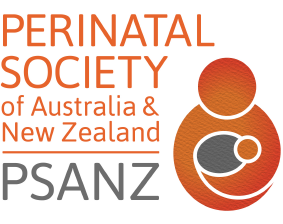 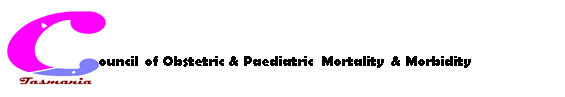 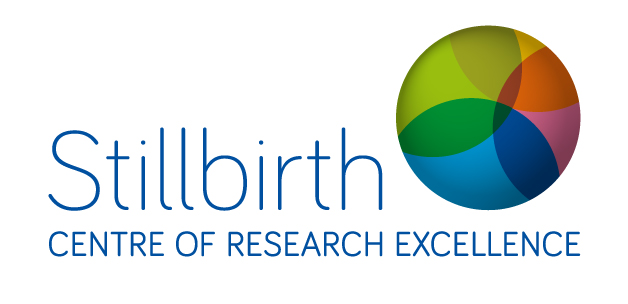 Date of BirthPlace of birthGestation (weeks)Pregnancy Outcome (codes below)Type of birth(codes below)Birth weightComplications(eg. IUGR)(codes below)1.2.3.4.5.6.7.8.28.Intended place of birth before labour: 29. Actual place of birth:Please state name of intended place:Please state name of actual place:DateTimeBaby’s ageEventMother’s Surname(If multiple birth, indicate birth number of this baby)Date of perinatal deathGestationFacility reportingA. Factors related to the woman/her family/social situationSub-optimal factor codeRelevance to outcome code1.     2.     3.     B. Factors related to access to care1.     2.     3.     C. Factors related to professional care1.     2.     3.     D. Other factors:Suboptimal factors – codingRelevance of sub-optimal factor to outcome - codingR -	Failure to recognise problemA -	Failure to act appropriatelyC - 	Communication failureS - 	Failure to supervise H -	Inadequate human resourcesO -    OtherI -	Insignificant. Sub-optimal factor(s) identified but       unlikely to have contributed to outcome.P-	Possible. Sub-optimal factor(s) identified might have contributed to outcome.S -	Significant. Sub-optimal factor(s) identified likely to have contributed to outcome U -	Undetermined. Insufficient information available.